T.C.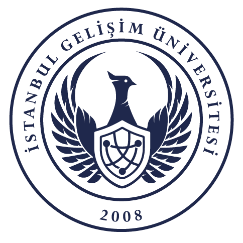 İSTANBUL GELİŞİM ÜNİVERSİTESİ REKTÖRLÜĞÜÜniversite Gezisi Talep FormuİSTANBUL GELİŞİM ÜNİVERSİTESİ HALKLA İLİŞKİLER VE TANITIM MÜDÜRLÜĞÜNE…… / …… / …… tarihinde …………………………………………………………… okulu son sınıf öğrencileriyle üniversitenizi ziyaret etmek istiyoruz.Gezi talebimiz hususunda müsaadelerinizi arz ederim.*Talep edilen etkinliklere yönelik İlçe Milli Eğitim Müdürlüğünden ve diğer resmi kurumlardan gerekli izinlerin alınması yükümlülüğü etkinlik talep eden okuldadır.Sayı:…… / …… / ……Konu:Üniversite Gezisi Hk.Okul AdıGezinin AmacıGezi Tarihi…… / …… / ……Gezi Başlangıç ve Bitiş SaatiÖzellikle Görmek İstediğiniz BölümlerEtkinlik TürüÜniversite GezisiBeklenen Katılımcı SayısıTalep EdenİmzaAdı – SOYADI ……………………………………..